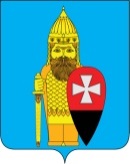 АДМИНИСТРАЦИЯ ПОСЕЛЕНИЯ ВОРОНОВСКОЕ В ГОРОДЕ МОСКВЕ ПОСТАНОВЛЕНИЕ21.11. 2017 г. № 140 Об утверждении Положения о Порядке уведомления муниципальным служащим администрации поселения Вороновское представителя нанимателя (работодателя) о намерении выполнять иную оплачиваемую работу и о порядке регистрации этих уведомлений   В соответствии с Федеральными законами от 02 марта 2007 года № 25-ФЗ «О муниципальной службе в Российской Федерации», от 25 декабря 2008 года № 273-ФЗ «О противодействии коррупции», Законом города Москвы от 22 октября 2008 года № 50 «О муниципальной службе в городе Москве», в целях принятия мер по урегулированию конфликта интересов муниципальных служащих администрации поселения Вороновское, администрация поселения Вороновское постановляет:   1. Утвердить Положение о Порядке уведомления муниципальным служащим администрации поселения Вороновское представителя нанимателя (работодателя) о намерении выполнять иную оплачиваемую работу и о порядке регистрации этих уведомлений (приложение к постановлению).   2. Утвердить примерную форму уведомления муниципальными служащими администрации поселения Вороновское представителя нанимателя (работодателя) о намерении выполнять иную оплачиваемую работу (приложение № 1 к положению).   3. Утвердить примерную форму журнала регистраций уведомлений муниципальных служащих администрации поселения Вороновское о намерении выполнять иную оплачиваемую работу (приложение № 2 к положению).   4. Ответственному сотруднику сектора по правовым и кадровым вопросам в составе правового отдела администрации поселения Вороновское ознакомить под роспись муниципальных служащих администрации поселения Вороновское с настоящим Положением.   5. Опубликовать настоящее постановление в бюллетене «Московский муниципальный вестник» и разместить на официальном сайте администрации поселения Вороновское в информационно – телекоммуникационной сети «Интернет».   6. Контроль   за исполнением настоящего постановления возложить на заместителя главы администрации поселения Вороновское Таратунину А.В.Глава администрациипоселения Вороновское                                                                                           Е.П. ИвановПриложениек постановлению администрациипоселения Вороновскоеот «21» ноября 2017 года 140Положениео Порядке уведомления муниципальным служащим администрации поселения Вороновское представителя нанимателя (работодателя) о намерении выполнять иную оплачиваемую работу и о порядке регистрации этих уведомлений   1. Настоящее Положение разработано с целью предотвращения конфликта интересов на муниципальной службе и устанавливает процедуру уведомления муниципальным служащим администрации поселения Вороновское представителя нанимателя (работодателя) о намерении выполнении иной оплачиваемой работы.Под «представителем нанимателя (работодателя)» понимается глава администрации поселения Вороновское.   2. О намерении выполнять иную оплачиваемую работу муниципальные служащие уведомляют представителя нанимателя до начала ее выполнения.   Вновь назначенные муниципальные служащие, осуществляющие иную оплачиваемую работу, уведомляют представителя нанимателя о выполнении иной оплачиваемой работы в день назначения на должность муниципальной службы.   3. Уведомление о намерении выполнять иную оплачиваемую работу и/или о выполнении иной оплачиваемой работы (далее-уведомление) направляется муниципальным служащим самостоятельно и письменно по форме согласно приложению № 1 к настоящему Положению и должно содержать:   - полное наименование организации, в которой предполагается выполнять иную оплачиваемую работу (фамилию, имя, отчество индивидуального предпринимателя, у которого предполагается выполнять иную оплачиваемую работу);   - наименование должности, которая замещается при выполнении иной оплачиваемой работы (в случае если характер иной оплачиваемой работы предполагает замещение должности);   - сведения о предстоящем виде деятельности, краткое описание характера иной оплачиваемой работы, основные должностные обязанности.   Уведомление должно быть направлено в срок не менее 1 месяца до начала выполнения иной оплачиваемой работы.   Уведомление, направленное с нарушением сроков, закрепленных настоящим Положением, не принимается и возвращается муниципальному служащему.   4. Муниципальный служащий, планирующий выполнять иную оплачиваемую работу, направляет уведомление в сектор по правовым и кадровым вопросам правового отдела.   5. Регистрация уведомлений осуществляется в день поступления в журнале регистрации уведомлений о намерении выполнять иную оплачиваемую работу и/или о выполнении иной оплачиваемой работы (приложение № 2 к настоящему Положению).   Копия зарегистрированного уведомления с отметкой о регистрации выдается муниципальному служащему в день регистрации.   6. Специалист сектора по правовым и кадровым вопросам обеспечивают направление уведомления представителю нанимателя для рассмотрения. После рассмотрения уведомление с резолюцией представителя нанимателя приобщается к личному делу муниципального служащего.   7. В случае, если представитель нанимателя считает, что выполнение иной оплачиваемой работы повлечет за собой возникновение конфликта интересов, он направляет уведомление на рассмотрение комиссии по соблюдению требований к служебному поведению муниципальных служащих и урегулированию конфликта интересов администрации поселения Вороновское.   8. Комиссия рассматривает Уведомление и принимает одно из следующих решений:   1) установить, что в рассматриваемом случае не содержится признаков личной заинтересованности муниципального служащего, которая может привести к конфликту личных интересов;   2) установить факт наличия личной заинтересованности муниципального служащего, которая приводит или может привести к конфликту интересов.   Решение Комиссии направляется представителю нанимателя (работодателя) и муниципальному служащему, направившему Уведомление, в течение 5 рабочих дней с момента заседания и принятия решения.   9. В каждом случае предполагаемых изменений вида деятельности (трудовой функции), характера, места и условий иной оплачиваемой работы муниципальный служащий обязан уведомить представителя нанимателя в соответствии с настоящим Положением, до наступления таких обстоятельств. Приложение № 1к Положению о Порядке уведомлениямуниципальным служащим администрациипоселения Вороновское представителя нанимателя (работодателя) о выполнении иной оплачиваемой работы и регистрация этих уведомлений Главе администрациипоселения Вороновское __________________________________________от муниципального служащего____________________________________________________________________________________(ФИО, наименование должности)УВЕДОМЛЕНИЕо намерении выполнять иную оплачиваемую работу   В соответствии с пунктом 2 статьи 11 Федерального закона от 02 марта 2007 года № 25-ФЗ «О муниципальной службе в Российской Федерации»,ч.2 ст.12 Закона города Москвы № 50 «О муниципальной службе в городе Москве» :   Я, ___________________________________________________________________________________                                                                             (ФИО)замещающий должность муниципальной службы _______________________________________________________________________________________                                                              (наименование должности)намерен(а) выполнять (выполняю) с «_____»_____________20____г. по «_____»_____________20____г. иную оплачиваемою деятельностью, выполняя работу по _______________________________________________________________________________________(трудовому договору, гражданско-правовому договору)в _____________________________________________________________________________________________________________________________________________________________________________(полное наименование организации, учреждения, юридический адрес)работа будет состоять в _______________________________________________________________________________________(конкретная работа или трудовая функция)   Работа не повлечет возникновения конфликта интересов.   При выполнении указанной работы обязуюсь не нарушать запреты, соблюдать ограничения и требования, предусмотренные статьями 13, 14и 14.1Федерального закона от  02.03.2007 № 25-ФЗ «О муниципальной службе в Российской Федерации» и статьями 14,15 закона города Москвы от 22.10.2008г № 50 «О муниципальной службе в городе Москве»Ознакомлен:«______» _________________20____г. ________________________ ____________________                                                                       (дата) (подпись) (расшифровка) Регистрационный номер в журнале регистрации уведомлений ______________ Дата регистрации уведомления              "_____" ____________ 20   г. ________________________________________________________________________
(подпись, фамилия, инициалы муниципального служащего, зарегистрировавшего уведомление)Приложение № 2к Положению о Порядке уведомлениямуниципальным служащим администрации поселения Вороновское представителя нанимателя (работодателя) о выполнении иной оплачиваемой работыи регистрация этих уведомлений Журнал регистрации уведомлений об иной оплачиваемой работе №п/п№, дата регистрации уведомленияФИО и должность муниципального служащего, представившего уведомлениеКраткое содержание уведомление (характер деятельности)Наименование организации, где осуществляется иная оплачиваемая деятельностьФИО, должность,подпись муниципального служащего, зарегистрировавшего уведомлениеПримечание